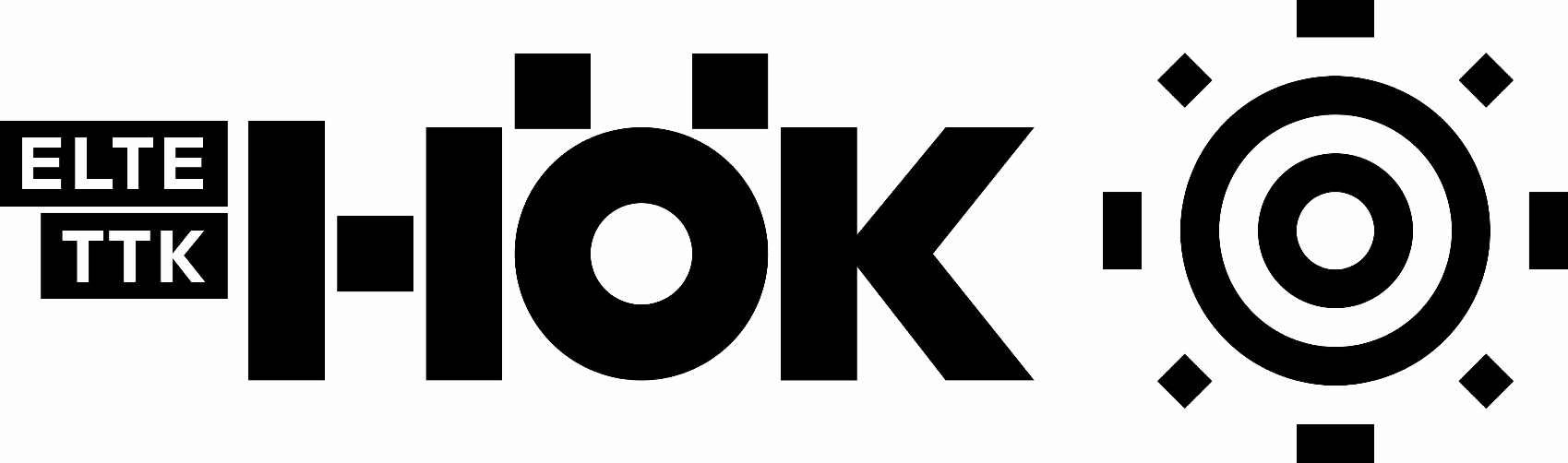 PályázatKülügyi Referens pozíció betöltése
-Török Veronika-
ALAKULÓ KÜLDÖTTGYŰLÉS
2024.05.28.Bemutatkozás:
Török Veronika vagyok, 2003-ban születtem Szolnokon. Egészen egyetemi éveim kezdetéig Szolnokon laktam, és itt végeztem tanulmányaim.  A gimnáziumot a Varga Katalin Gimnázium Kéttanítási nyelvű tagozatán végeztem. C1-es, azaz felsőfokú angol nyelvvizsgával rendelkezem, a szabadidőmben angol órákat is tartok. 
Jelenleg másodéves földrajzos hallgató vagyok, megújuló energiaforrások specializáción. Illetve a 2023/24-es őszi szemeszter óta része vagyok az MIS (Mentoring for International Students) programnak, ahol mentorként tevékenykedem. Tapasztalatok/Motiváció
Mióta az egyetemre kerültem érdekesnek találtam a mentorrendszert. Valahogy viszont úgy éreztem, a külföldi diákok számára való mentorálás jobban illik hozzám. Beszédesnek tartom magam, illetve úgy érezem könnyű számomra a kapcsolatok kiépítése. Fontos számomra, hogy mindenki jól érezze magát, mindenki hozzájusson a kellő információhoz, így ez volt a fő motivációm amikor mentornak jelentkeztem.
Idén sok új embert ismertem meg, külföldi, és magyar hallgatókat is. Azt érezem egyre jobban kezdjük átlátni, milyen programokat, milyen információkat a legfontosabb közölni a külföldi diákok felé. Izgatottan várom, hogy Frits Anitával (akivel eddig együtt vettünk részt a mentorprogramban, illetve most a Külügyi mentorkoordinátor pozíciót pályázza meg) együtt dolgozhassunk jövőre is, és sok új ötletet megvalósíthassunk a mentorokkal együtt. Tervek és elképzelésekElső sorban az ERASMUS (illetve más külföldi lehetőség) népszerűsítésével, és hatékonyabb információátadással szeretnék foglalkozni. Szeretnék találni egy olyan módot, ami jobban felkelti a hallgatók figyelmét, mint néhány email. Sokan érdeklődnek a külföldi lehetőségek iránt, de nem szánják el magukat. 
Mindenképp szeretnék olyan programokat szervezni, ahol Erasmus-os tapasztalatokkal rendelkező hallgatók tartanának rövid beszélgetést/előadást tapasztalataikról. Illetve folytatni szeretném Novák Zsófia (jelenleg ő tölti be a Külügyi Referens pozíciót) munkáját, az emailek megválaszolását, a TTK-s külügy Instagram oldalának kezelését és a programszervezést. Szintén a külföldi lehetőségek népszerűsítésének érdekében szeretnék szorosabban együtt dolgozni a szakterületi koordinátorokkal. Véleményem szerint, így egyszerűbb az információ átadása, hamarabb eljut a hallgatókhoz. Az Erasmus-on kívül szakmai gyakorlat külföldi teljesítésére is kíván lehetőséget az egyetem. Ez viszont a személyes tapasztalatomból ítélve nem mindig megy egyszerűen. Így a tisztségem betöltése alatt ezzel is szeretnék foglalkozni. Jobban működő információátadást megvalósítani, kommunikálni a Szakos, illetve a Kari koordinárokkal, hogy több diák számára elérhetőbbé válhasson ez a lehetőség is.Végül, de nem utolsó sorban az Erasmus/külföldi lehetőségek kapcsán, a honlap fejlesztése. A külügyi fülön található információk frissítése, esetleg átláthatóbbá tenni a felületet, így a hallgatók könnyebben hozzá tudnak jutni a fontos információkhoz. Illetve a közösségi médián jobban népszerűsíteni ezeket a lehetőségeket.Mint már fentebb említettem, várom Frits Anitával a közös munkát, és szeretnék továbbá is aktívan részt venni az MIS programban. Legfőbb tervem a külföldi mentorálás kapcsán, hogy jobban népszerűsítsük. Nap mint nap futunk bele abba a problémába, hogy sok külföldi hallgató nem is tudja, hogy számukra is megnyílt ez a lehetőség. Szeretném, ha ez változna, így több hallgatóhoz eljutnának a fontos információk, több programot tudnánk szervezni és több kérdést tudnánk megválaszolni.
Erre első sorban az év elején, az MIS-t ismertető/népszerűsítő programokkal igyekeznék. Folytatnám a közösségi média platformokon történő információátadást is, viszont aktívabban. Ezen felül pedig emailben is értesíteném a külföldi hallgatókat a programunkról, és ösztönözném őket, hogy kérdezzenek bátran és hozzunk létre együtt egy közösséget. Utoljára pedig, ami talán a legnagyobb feladat, hogy több olyan programot tudjunk szervezni, ahol a magyar és külföldi hallgatók egyaránt részt vehetnek. Ez fontos, mivel sok külföldi hallgató panaszkodik arról, hogy nem sok lehetősége van magyar hallgatókat megismerni. Véleményem szerint ez nem a „nem nyitottság” problémája, csak a programok hiánya. Biztos vagyok abban, hogy mindkét fél sok pozitívumot nyerhet abból, ha sikerül egy olyan közösséget kialakítanunk, ahol magyar és külföldi hallgatók egyaránt részt vesznek/kommunikálnak. 
Összefoglalva, ha tisztségbe léphetek, biztosan még több új élménnyel gazdagodok majd. És remélem más hallgatók számára pedig mi tudunk majd sok új élményt nyújtani. Nem egyszerű a semmiből felépíteni egy új programot/szervezetet, de a megfelelő hozzáállással egyre közelebb kerülünk hozzá.Köszönöm szépen Novák Zsófiának és Tóth Katalinnak a bizalmat és a közös munkát az idei év során. Novák Zsófiának külön köszönöm, hogy felkészít a tisztség betöltésére, illetve, hogy engem bízna meg a feladattal.

Köszönöm, hogy elolvastad a pályázatom! Bármi kérdésre szívesen válaszolok!
Elérhetőségeim:Török Veronika
email: torokveronika39@gmail.com
mobilszám: +36 30 243 53122024. 05. 21.